Функциональная  грамотность в школе.Функциональная грамотность — основа жизненной ипрофессиональной успешности выпускников!Понятие функциональной грамотности школьников появилось в 1970-е годы и подразумевало совокупность навыков чтения и письма для решения реальных жизненных задач. За следующие 40 лет функциональная грамотность в обучении и развитии школьников приобрела большую значимость, чем базовая. С 2010 по 20220 годы в школах РФ проходили исследования по формирования и  обучению функциональной грамотности обучающихся в режиме апробацииС 2020 года направление работы по   формирование функциональной грамотности обучающихся стало обязательным.Функциональная грамотность – способность человека вступать в отношения с внешней средой и максимально быстро адаптироваться и функционировать в ней. Функциональная грамотность – понятие без возраста. Ежедневно все мы сталкиваемся с необходимостью решения нестандартных задач в, казалось бы, обыденных ситуациях, с необходимостью осмыслить информацию для того, чтобы сделать правильный выбор, принять правильное решение. В качестве основных составляющих функциональной грамотности выделены: математическая, читательская, естественнонаучная, финансовая грамотности, глобальные компетенции и креативное мышление.Главной характеристикой каждой составляющей является способность действовать и взаимодействовать с окружающим миром, решая при этом разнообразные задачи и как результат появляется всё больше  форм функциональной грамотности.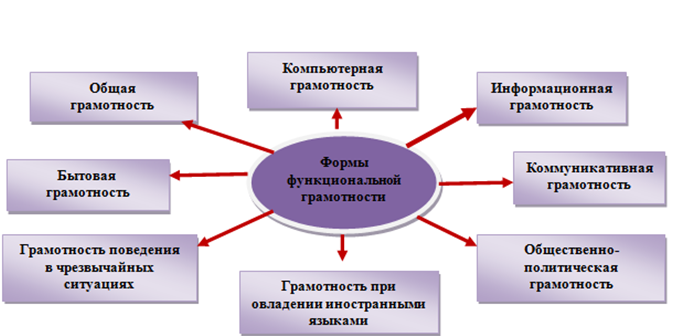 Общая – чтение, письмо и вычислительные умения   в жизненных ситуациях.Компьютерная – работа с информацией в сети интернет; использование электронных сервисов; правила безопасности и защиты личной информации.Информационная – переосмысливание и передача информации (газеты, телевидение, фейки).Коммуникативная – общение и адаптация к окружающему в различных ситуациях.Общественно-политическая –  выражение и восприятие взглядов, предпочтений, партийности.Грамотность при овладении иностранными  языками –  потребность (какой язык),  ЧГ, уровень (базовый – свободное общение).Грамотность поведения в чрезвычайных ситуациях – природных и созданных человеком.Бытовая – здоровье, экономика, юридические знание.Сегодня функционально грамотный ученик — индикатор качества образования. Одних академических знаний в жизни теперь недостаточно. Необходимо умение использовать полученную информацию и навыки в конкретных ситуациях.  Для того, чтобы быть успешным в обучении, ребенок должен прежде всего уметь работать с информацией: находить её, отделять нужное от ненужного, проверять факты, анализировать, обобщать и – что очень важно – перекладывать на собственный опыт.Отличительные черты школьника с развитой функциональной грамотностью:успешно решает разные бытовые проблемы;умеет общаться и находить выход в разнообразных социальных          ситуациях;использует базовые навыки чтения и письма для построения          коммуникаций;выстраивает межпредметные связи, когда один и тот же факт          или явление  изучается, а затем и оценивается с разных сторон.  На рынке труда востребованы те специалисты, которые способны быстро реагировать на любые вызовы, осваивать новые знания и применять их в решении возникающих проблем. Это и есть функционально грамотные люди. На основании региональных и муниципальных планов мероприятий, комплексных мер направленных на формирования, развитие, оценку функциональной грамотности обучающихся общеобразовательных организации нами проделана следующая работа по формированию функциональной грамотности: Участие в региональном  мониторинге готовности ОО; Заполнение Чек-лист самодиагностики;Разработка плана мероприятий школы и плана повышение квалификации педагогов;Создание раздела на сайте школыМероприятия проводимые педагогическим  коллективом, направленные на реализацию формирования и применений функциональной грамотности в школе: Систематическая работа коллектива:Работа  с интернет ресурсами, для подбора материала к урокам Использование банка заданий Института  стратегии развития образования российской Академии образования «Мониторинг формирования функциональной грамотности обучающихся» в урочной и внеурочной деятельности;Проведение онлайн-уроков по видам грамотностейИнтеграция учебных предметов  (Н-р: математика – обществознание/ физика/химия/ география)Работа по проектной деятельности/ мини проекты в урочной деятельности Заполнение раздела сайта;Мониторинг прохождения курсов повышения квалификации педагогов школы по формированию функциональной грамотности.Ежегодные мероприятия,  мероприятия:Организация и проведение  КДР (читательская, математическая, естественно-научная, групповой проект), ВПР – по графику министерства; Участие в региональном мониторинге по формированию и реализации функциональной грамотности обучающихся школы – каждое полугодие Участие в вебинарах – по поступлению информации;Диагностика навыков читательской и финансовой грамотностей на образовательной платформе Учи.ру  - 2021 – 2022 год                                               Координатор Перепелкина В.А.Краевой финансовой фестиваль «Финплакат» – 2021/2022г;            Координатор – Онникова Ю.А.Разовые мероприятия:Обучающий семинар «Что такое функциональная грамотность» – апрель 2020г.Неделя финансовой грамотности – март – апрель, октябрь 2022г.Участие во Всероссийском онлайн-зачёте по финансовой грамотности – декабрь 2022г.                                                                                          Координаторы учителя математикиКраевой чемпионат по функциональной грамотности для педагогических работников «ПолиГрам – 2022» - декабрь – 2022г.                      Координатор: Глотва А.С.,Красноярский региональный конкурс сценариев уроков учителей русского языка, литературы, родного русского языка и литературы по формированию читательской грамотности и креативного мышления – январь  2023г.Результаты  участия  в конкурсах: Краевой финансовой фестиваль «Финплакат»Муниципальный этап: 2021г  1 место – Волков Василий (11 класс)                        2 место – Миронова Кристина (10 класс)          2022г.  1 место – Суботина Виктория (10 класс)                        2 место – Миронова Кристина (11 класс)Красноярский региональный конкурс сценариев уроков Диплом победителя – Шуточкина Т.И., в номинация литература  Внешняя оценка работы коллективаБлагодарственные письма коллективу и участникам  Неделя финансовой грамотности, организаторы Министерство  финансов РФ и центральный банк РФ Диагностика навыков читательской и финансовой грамотностей на образовательной платформе Учи.ру Проведение ВПР Сертификаты участниковУчастие во Всероссийском онлайн-зачёте по финансовой грамотности – декабрь 2022г.Сертификаты – 46 обучающие и педагогиКраевой чемпионат по функциональной грамотности для педагогических работников «ПолиГрам – 2022» в рейтинговом списки 102 места, на 26 – мыучувствовали учителя математикиПисьменные сообщенияКДР по математической и естественно-научной грамотностям, по результатом проверки ЦОКО  отмечен высокий уровень выполнения заданий на ЧГ.Заполнение раздела сайта – замечаний нетВыводы относительно уровня сформированности функциональной  грамотности обучающихся ОО делаются на основе:Участия  и результативности в мероприятиях различных уровней по формированию функциональной грамотностиРезультативность диагностических работ, которые проводятся центром качества образования: КДР, ВПР.Результаты КДР и ВПР для педагогов и администрации:1. Серьёзная аналитическая база, дающая представление о сильных и слабых сторонах учащихся; о дефицитах, на преодолении которых стоит сосредоточиться. 2.  Диагностика позволяет каждому педагогу увидеть индивидуальную траекторию развития ученику, оценивать его результат, помочь скорректировать его подход  и формированию собственных навыков.3. При анализе КДР обязательно указываются риски, ожидаемые результаты, управленческие решения.  Формирование у обучающихся  Функциональной   грамотности –  в  урочной  и  внеурочной  деятельности одна из основных  задач  образования.    